Name: ____________________________ Date: _________Grade 5 - Unit 8:  Divide Fractions   Targets                                                  			Show or explain your work on this test.-------------------------------------------------------------------------------- Target 1 --------------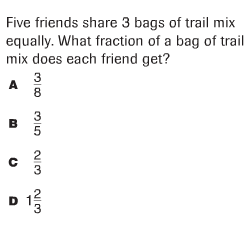 1.)2.)  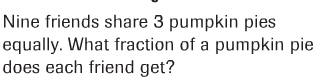 3.)  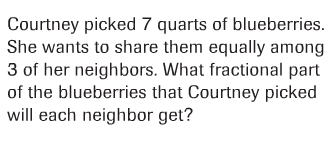 4.)  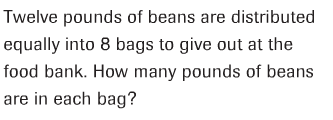 5.)  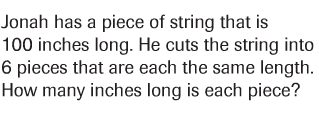 ----------------------------------------------------------------------------Target 2 -----6.)  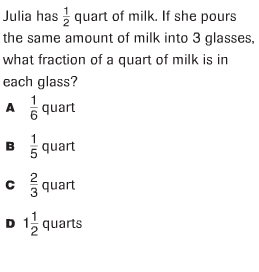 7.)  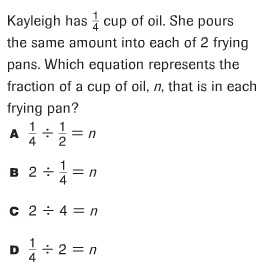 8.)  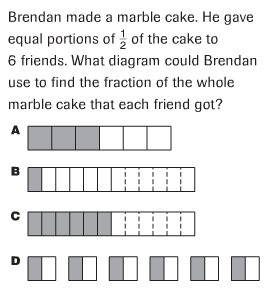 9.) 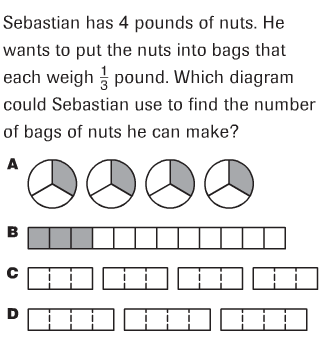 10.)  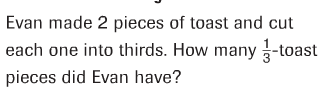 11.)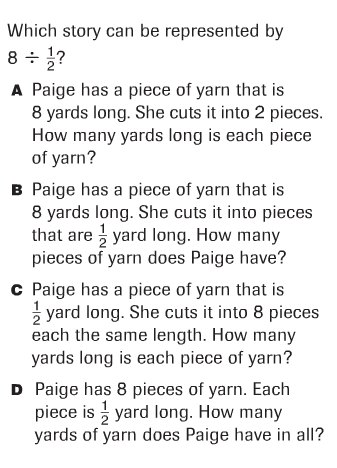 12.) 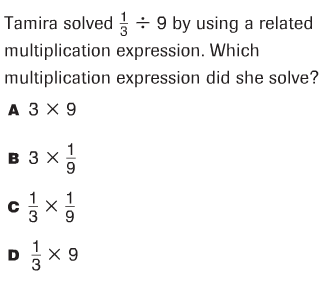 13.)  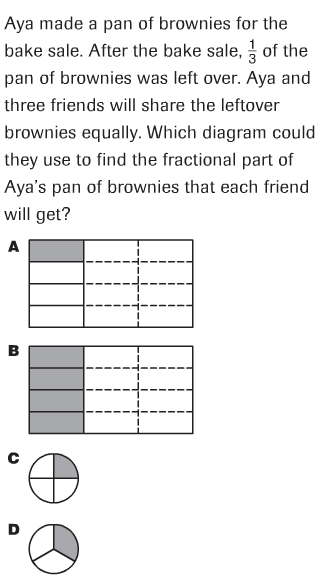 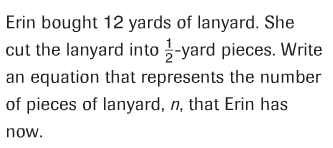 14.)15.)  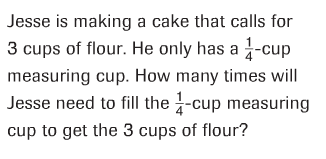 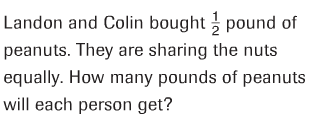 16.)  17.)  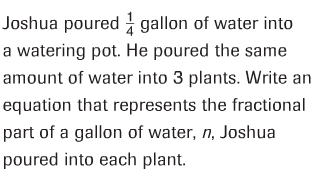 18.) 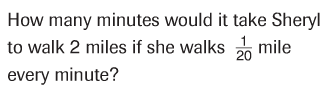 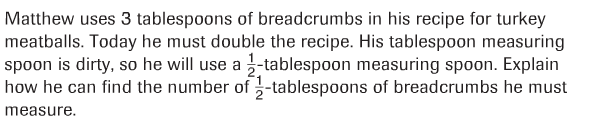 19.)  20.)  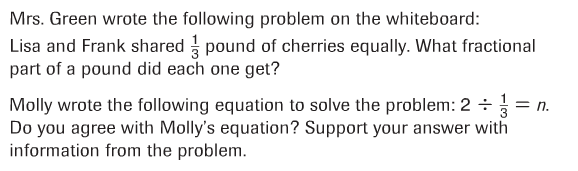 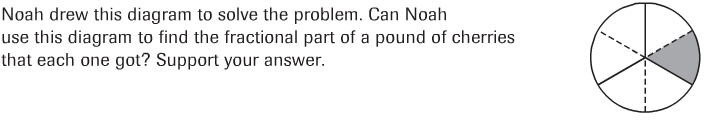 12